Klasa 6, matematyka, 27.03.2020.Roman TuckiTemat:Pole trójkąta oraz pole trapezuPrzepisz do zeszytu temat lekcji oraz przerysuj poniższe figury i przepisz podane wzory, dzięki którym możemy policzyć pola ich powierzchni.Trójkąt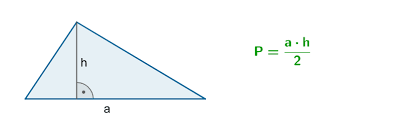 a – długość podstawy trójkątah – długość wysokości trójkątaPrzykład:Oblicz pole trójkąta, jeżeli jego podstawa ma długość 3 metry, a wysokość ma długość 200 cm.Zamieniamy 200 cm na metry. 100 cm to 1 metr, więc200 cm  2 mWstawiamy do wzory na pole trójkąta:Trapez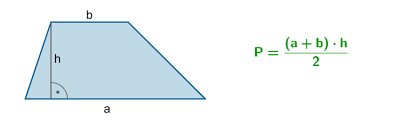 a – długość dolnej podstawyb – długość górnej podstawyh – wysokość trapezu.Praca do samodzielnego wykonania:Oblicz pole trapezy, jeśli jego dolna podstawa ma 18 cm, górna jest dwa razy krótsza od dolnej, a jego wysokość wynosi 3 cm.Zdjęcie pracy pisemnej (zrobionej w zeszycie od matematyki), do 03.04.2020 r.  należy wysłać na adres mailowy: romantucki@szkolaprywatna-bialogard.plW tytule wiadomości proszę o wpisanie imienia i nazwiska oraz klasę.Powodzenia. 